Конкурсное задание разработано экспертным сообществом и утверждено Менеджером компетенции, в котором установлены нижеследующие правила и необходимые требования владения профессиональными навыками для участия в соревнованиях по профессиональному мастерству.Конкурсное задание включает в себя следующие разделы:1. ОСНОВНЫЕ ТРЕБОВАНИЯ КОМПЕТЕНЦИИ	21.1. ОБЩИЕ СВЕДЕНИЯ О ТРЕБОВАНИЯХ КОМПЕТЕНЦИИ	21.2. ПЕРЕЧЕНЬ ПРОФЕССИОНАЛЬНЫХ ЗАДАЧ СПЕЦИАЛИСТА ПО КОМПЕТЕНЦИИ «АВТОМАТИЗАЦИЯ БИЗНЕС-ПРОЦЕССОВ ОРГАНИЗАЦИЙ»	21.3. ТРЕБОВАНИЯ К СХЕМЕ ОЦЕНКИ	51.4. СПЕЦИФИКАЦИЯ ОЦЕНКИ КОМПЕТЕНЦИИ	51.5. КОНКУРСНОЕ ЗАДАНИЕ	61.5.1. Разработка/выбор конкурсного задания	61.5.2. Структура модулей конкурсного задания (инвариант/вариатив)	72. СПЕЦИАЛЬНЫЕ ПРАВИЛА КОМПЕТЕНЦИИ	92.1. Материалы и оборудование, разрешенные на площадке	102.2. Материалы и оборудование, запрещенные на площадке	103. Приложения	101. ОСНОВНЫЕ ТРЕБОВАНИЯ КОМПЕТЕНЦИИ1.1. ОБЩИЕ СВЕДЕНИЯ О ТРЕБОВАНИЯХ КОМПЕТЕНЦИИТребования компетенции «Автоматизация бизнес-процессов организаций» – это знания, умения, навыки и трудовые функции, которые являются требованиями работодателей отрасли в Российской Федерации и других странах. Цель соревнований – продемонстрировать качество и скорость выполнения заказа клиента в области автоматизации бизнеса. Проверка знаний, умений, навыков осуществляется посредством оценки практической работы. Требования компетенции являются руководством для подготовки специалистов и их участия в конкурсе профессионального мастерства.1.2. ПЕРЕЧЕНЬ ПРОФЕССИОНАЛЬНЫХ ЗАДАЧ СПЕЦИАЛИСТА ПО КОМПЕТЕНЦИИ «АВТОМАТИЗАЦИЯ БИЗНЕС-ПРОЦЕССОВ ОРГАНИЗАЦИЙ»Таблица №1Перечень профессиональных задач специалиста1.3. ТРЕБОВАНИЯ К СХЕМЕ ОЦЕНКИСумма баллов, присуждаемых по каждому аспекту, должна попадать в диапазон баллов, определенных для каждого раздела компетенции, обозначенных в требованиях и указанных в таблице №2.Таблица №2Матрица пересчета требований компетенции в критерии оценки1.4. СПЕЦИФИКАЦИЯ ОЦЕНКИ КОМПЕТЕНЦИИОценка Конкурсного задания будет основываться на критериях, указанных в таблице №3.Таблица №3Оценка конкурсного задания1.5. КОНКУРСНОЕ ЗАДАНИЕОбщая продолжительность Конкурсного задания определяется в соответствии с условиями проведения чемпионата, уровнем подготовки, задачами регионального рынка труда, но не менее 8 и не более 20 часов для учащихся СПО. Количество конкурсных дней: в соответствии с региональным запросом, но не более трех дней. Для обучающихся школ – не менее 6 и не более 12 часов.Оценка знаний участника должна проводиться через практическое выполнение Конкурсного задания. В дополнение могут учитываться требования работодателей для проверки теоретических знаний / оценки квалификации.1.5.1. Разработка/выбор конкурсного задания Конкурсное задание регионального тура формируется по одному из следующих сценариев: Разрабатывается региональным экспертным сообществом в соответствии с запросом региональных ИТ-компаний и организаций, использующих системы автоматизации бизнес-процессов. Время на выполнение задания и количество баллов в критериях оценки по аспектам устанавливается решением регионального экспертного сообщества. Полностью или частично используется предложенное типовое задание, которое входит в состав данной документации.Возможно сочетание вышеуказанных подходов.Вне зависимости от способа Конкурсное задание должно состоять не менее чем из трех модулей, включать обязательную к выполнению часть (инвариант) в объеме двух модулей, и вариативную часть – один модуль. 1.5.2. Структура модулей конкурсного задания (инвариант/вариатив)Модуль А: Разработка новой подсистемы бизнес-приложения, вариативВремя на выполнение модуля – 6 часовЗадания: К вам – как ведущему разработчику и консультанту по автоматизации бизнес-процессов – обратилась международная компания со штаб-квартирой в Ханое, Вьетнам. Компания занимается производством и дистрибуцией презентационного оборудования, а также выполняется проекты по системной интеграции для образовательных организаций. Существующая самописная система автоматизация оказалась очень дорогой в сопровождении, и, главное – не обеспечивает необходимой гибкости и скорости, что необходимо при развитии бизнеса и старте новых направлений. На основе информации от клиента необходимо обеспечить внедрение выбранного бизнес-приложений («1С:Управление нашей фирмой») и модифицировать его под актуальные задачи компании.  Модуль Б.  Интеграция подсистемы и типового бизнес-приложения, инвариантВремя на выполнение модуля – 6 часов Задания: Ряд новых направлений компании тесно связаны с основными бизнес-процессами, но требуют особого сопровождения. В связи с этим заказчик просит предложить вариант автоматизации, который использовал бы данные основной информационной системы, но позволял выполнять специфичные задачи.Модуль В.  Разработка мобильного приложения, инвариантВремя на выполнение модуля – 3 часаЗадания: Одно из традиционных направлений бизнеса – обеспечение школ новыми технологическими решениями. В связи с заметным ростом бюджетных расходов на образование количество заказов сильно возрастает. Под руководством Главного управляющего разработана программа развития на 2024-2025 гг. Среди мероприятий – опережающее повышение производительности труда инженеров, тщательный отбор и подготовка новых сотрудников. Реализация этих инициатив невозможна без автоматизации задач сопровождения новых объектов, контроля выполнения задач на каждом этапе работы с клиентом. Эти функции запланировано реализовать в специализированном мобильном приложении. 2. СПЕЦИАЛЬНЫЕ ПРАВИЛА КОМПЕТЕНЦИИПредставление конкурсного задания до чемпионата возможно в любом из нижеуказанных объемов: Полная публикация задания;Публикация введения к конкурсному заданию.Непосредственно на чемпионате в ранее опубликованное задание могут быть внесены изменения в объеме от 30% до 100%. Изменения могут и не вносится.После проведения жеребьевки участникам предоставляется не более двух часов на проверку и подготовку своего рабочего места. Конкурсанты имеют доступ к информационной системе 1С:ИТС на своих рабочих местах. Решением экспертного сообщества возможен разный уровень доступа к прочим ресурсам сети Интернет:Белый лист – доступ к определенным ресурсам;Черный лист – исключение из общего доступа ряда ресурсов.В случае предоставления доступа к видеоресурсам необходимо обеспечить конкурсантов индивидуальными наушниками. Результаты выполнения задания должны быть сохранены с соблюдением требований наименований файлов и папок и предоставлены на проверку через сетевой диск общедоступного сервера. Добавление времени на сохранение не допускается. Результаты, не сохраненные указанным порядком, проверке не подлежат. Проверка по решению экспертного сообщества может осуществляться: на рабочих местах экспертных групп;на рабочих местах конкурсантов.  В случае любого нерегламентированного использования информации (в локальной сети, в сети Интернет, на внешних источниках) или получения конкурсантами каким-либо способом нерегламентированной информации, которая может способствовать получению преимущества, результаты за соответствующий модуль (и) могут быть обнулены в установленном порядке.  2.1. Материалы и оборудование, разрешенные на площадкеУчастники могут слушать музыку. Наушники и файлы музыки должны быть предварительно сданы техническому эксперту. Принесенная музыка будет хранится на серверах для конкурсантов, к которым они будут иметь доступ.Участники могут принести с собой свои клавиатуры, мышки и коврики для мышек. Все принесенные клавиатуры, мышки и коврики должны быть предварительно сданы на проверку техническому эксперту. Запрещено использование клавиатур и мышек с подключением по беспроводным каналам. Устройства ввода не должны быть программируемыми.Экспертам разрешается делать фото их участников во время чемпионата. Экспертам разрешается пользоваться фото- и видеооборудованием, находясь в помещении для экспертов, за исключением случаев, когда документы, относящиеся к соревнованию, находятся в комнате. Фотосъемку предварительно необходимо согласовать с Главным экспертом. Конкурсантам разрешается использовать личные устройства для фото- и видеосъемки на рабочей площадке только после завершения конкурса.Экспертам разрешается пользоваться личными компьютерами, планшетами, мобильными телефонами или смарт-часами находясь помещении для экспертов, за исключением случаев, когда в этом помещении находятся документы, имеющие отношение к соревнованию.2.2. Материалы и оборудование, запрещенные на площадкемобильные устройства (в том числе телефоны);дополнительное программное обеспечениефото/видео устройства;карты памяти и другие носители информации;внутренние устройства памяти в собственном оборудовании.3. ПриложенияПриложение №1 Инструкция по заполнению матрицы конкурсного заданияПриложение №2 Матрица конкурсного заданияПриложение №3 Критерии оценкиПриложение №4 Инструкция по охране труда и технике безопасности\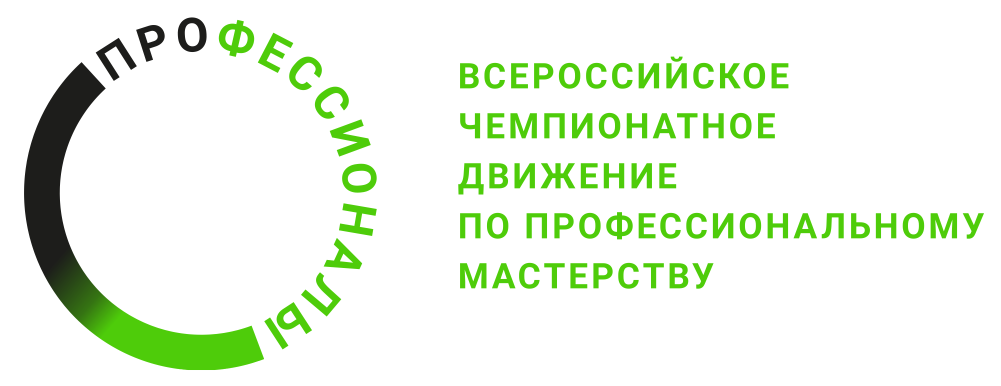 № п/пРазделРазделВажность в %Важность в %1Работа с информацией Работа с информацией 441Специалист должен знать и понимать: основы формальной логики и критического мышления;важность оценки надежности каналов и информационных ресурсов при поиске информации; Специалист должен знать и понимать: основы формальной логики и критического мышления;важность оценки надежности каналов и информационных ресурсов при поиске информации; Специалист должен знать и понимать: основы формальной логики и критического мышления;важность оценки надежности каналов и информационных ресурсов при поиске информации; Специалист должен знать и понимать: основы формальной логики и критического мышления;важность оценки надежности каналов и информационных ресурсов при поиске информации; Специалист должен уметь:находить информацию; контролировать достоверность информации; анализировать документы и иные источники информации; восполнять факты в условиях недостатка информации на основании профессионального суждения; сопоставлять факты и делать выводы.Специалист должен уметь:находить информацию; контролировать достоверность информации; анализировать документы и иные источники информации; восполнять факты в условиях недостатка информации на основании профессионального суждения; сопоставлять факты и делать выводы.Специалист должен уметь:находить информацию; контролировать достоверность информации; анализировать документы и иные источники информации; восполнять факты в условиях недостатка информации на основании профессионального суждения; сопоставлять факты и делать выводы.22Использование промышленных сред разработки для автоматизации бизнес-приложенийИспользование промышленных сред разработки для автоматизации бизнес-приложений4022Специалист должен знать и понимать:методологии автоматизации бизнес-процессов организаций;важность рассмотрения разных сценариев и обработки исключений;важность соблюдения стандартов (например, соглашения по формату кода, руководства по стилю, сопровождению);принципы определения архитектуры программного обеспечения с учетом гибкости, масштабируемости, возможности реализации, многократности использования и безопасности системы, технических и бизнес-требований; принципы построения интерфейсов, в том числе мобильных решений;важность тестирования и отладки приложений.Специалист должен знать и понимать:методологии автоматизации бизнес-процессов организаций;важность рассмотрения разных сценариев и обработки исключений;важность соблюдения стандартов (например, соглашения по формату кода, руководства по стилю, сопровождению);принципы определения архитектуры программного обеспечения с учетом гибкости, масштабируемости, возможности реализации, многократности использования и безопасности системы, технических и бизнес-требований; принципы построения интерфейсов, в том числе мобильных решений;важность тестирования и отладки приложений.Специалист должен знать и понимать:методологии автоматизации бизнес-процессов организаций;важность рассмотрения разных сценариев и обработки исключений;важность соблюдения стандартов (например, соглашения по формату кода, руководства по стилю, сопровождению);принципы определения архитектуры программного обеспечения с учетом гибкости, масштабируемости, возможности реализации, многократности использования и безопасности системы, технических и бизнес-требований; принципы построения интерфейсов, в том числе мобильных решений;важность тестирования и отладки приложений.22Специалист должен уметь:реализовывать и модифицировать систему автоматизации бизнес-процессов в соответствии с техническими требованиями; вести разработку мобильных, десктопных, приложений, способных функционировать в качестве веб-сервиса – для различных операционных систем;проводить интеграцию бизнес-приложений;обеспечивать сопровождение и обслуживание бизнес-приложений;применять методы и инструменты отладки и тестирования для устранения ошибок.Специалист должен уметь:реализовывать и модифицировать систему автоматизации бизнес-процессов в соответствии с техническими требованиями; вести разработку мобильных, десктопных, приложений, способных функционировать в качестве веб-сервиса – для различных операционных систем;проводить интеграцию бизнес-приложений;обеспечивать сопровождение и обслуживание бизнес-приложений;применять методы и инструменты отладки и тестирования для устранения ошибок.Специалист должен уметь:реализовывать и модифицировать систему автоматизации бизнес-процессов в соответствии с техническими требованиями; вести разработку мобильных, десктопных, приложений, способных функционировать в качестве веб-сервиса – для различных операционных систем;проводить интеграцию бизнес-приложений;обеспечивать сопровождение и обслуживание бизнес-приложений;применять методы и инструменты отладки и тестирования для устранения ошибок.33Применение типовых решений автоматизации 
бизнес-процессов Применение типовых решений автоматизации 
бизнес-процессов 4633Специалист должен знать и понимать:важность рассмотрения всех возможных вариантов и выбора лучшего решения для удовлетворения требований пользователя и интересов клиента, в том числе за счет использования типовых программ автоматизации бизнес-процессов;принципы и стандарты работы с типовыми программами в процессе их модификации;важность обеспечения сопровождения приложений, разработанных на базе типовых решений;приемы оценки применимости типовых решений для отраслевой автоматизации и специализированных задач. Специалист должен знать и понимать:важность рассмотрения всех возможных вариантов и выбора лучшего решения для удовлетворения требований пользователя и интересов клиента, в том числе за счет использования типовых программ автоматизации бизнес-процессов;принципы и стандарты работы с типовыми программами в процессе их модификации;важность обеспечения сопровождения приложений, разработанных на базе типовых решений;приемы оценки применимости типовых решений для отраслевой автоматизации и специализированных задач. Специалист должен знать и понимать:важность рассмотрения всех возможных вариантов и выбора лучшего решения для удовлетворения требований пользователя и интересов клиента, в том числе за счет использования типовых программ автоматизации бизнес-процессов;принципы и стандарты работы с типовыми программами в процессе их модификации;важность обеспечения сопровождения приложений, разработанных на базе типовых решений;приемы оценки применимости типовых решений для отраслевой автоматизации и специализированных задач. 33Специалист должен уметь:проводить аргументированный подбор типового решения для реализации задач клиента; проводить модификацию (кастомизацию) типового решения с учетом необходимости последующего сопровождения и дальнейшего развития информационной системы;проводить кастомизацию типового решения пользовательскими средствами (без программирования); работать с документацией. Специалист должен уметь:проводить аргументированный подбор типового решения для реализации задач клиента; проводить модификацию (кастомизацию) типового решения с учетом необходимости последующего сопровождения и дальнейшего развития информационной системы;проводить кастомизацию типового решения пользовательскими средствами (без программирования); работать с документацией. Специалист должен уметь:проводить аргументированный подбор типового решения для реализации задач клиента; проводить модификацию (кастомизацию) типового решения с учетом необходимости последующего сопровождения и дальнейшего развития информационной системы;проводить кастомизацию типового решения пользовательскими средствами (без программирования); работать с документацией. 44Организация работы  Организация работы  444Специалист должен знать и понимать:важность соблюдения регламентов при реализации профессиональных проектов;принципы и методы организации работы;основы проектного управления.Специалист должен знать и понимать:важность соблюдения регламентов при реализации профессиональных проектов;принципы и методы организации работы;основы проектного управления.Специалист должен знать и понимать:важность соблюдения регламентов при реализации профессиональных проектов;принципы и методы организации работы;основы проектного управления.44Специалист должен уметь:планировать производственный график на каждый день в соответствии с доступным временем и принимать во внимание ограничения и сроки сдачи работы;поддерживать собственную осведомлённости в области профессиональной деятельности;анализировать результаты собственной деятельности в сравнении с ожиданиями и потребностями клиента и организации;осуществлять подготовку разработанной системы к поставке в соответствии с требованиями клиента. Специалист должен уметь:планировать производственный график на каждый день в соответствии с доступным временем и принимать во внимание ограничения и сроки сдачи работы;поддерживать собственную осведомлённости в области профессиональной деятельности;анализировать результаты собственной деятельности в сравнении с ожиданиями и потребностями клиента и организации;осуществлять подготовку разработанной системы к поставке в соответствии с требованиями клиента. Специалист должен уметь:планировать производственный график на каждый день в соответствии с доступным временем и принимать во внимание ограничения и сроки сдачи работы;поддерживать собственную осведомлённости в области профессиональной деятельности;анализировать результаты собственной деятельности в сравнении с ожиданиями и потребностями клиента и организации;осуществлять подготовку разработанной системы к поставке в соответствии с требованиями клиента. 55Управление коммуникациями  Управление коммуникациями  655Специалист должен знать и понимать принципы письменной и устной деловой коммуникации; способы коммуникации, включая коммуникацию с лицами с ограниченными возможностями;важность умения слушать и вести конструктивный диалог.  способы коммуникацииСпециалист должен знать и понимать принципы письменной и устной деловой коммуникации; способы коммуникации, включая коммуникацию с лицами с ограниченными возможностями;важность умения слушать и вести конструктивный диалог.  способы коммуникацииСпециалист должен знать и понимать принципы письменной и устной деловой коммуникации; способы коммуникации, включая коммуникацию с лицами с ограниченными возможностями;важность умения слушать и вести конструктивный диалог.  способы коммуникации55Специалист должен уметь:общаться с заказчиками, экспертами, членами команды «на одном с ними языке»; задавать вопросы;представлять запрашиваемую информацию в соответствии с предъявляемыми требованиями.Специалист должен уметь:общаться с заказчиками, экспертами, членами команды «на одном с ними языке»; задавать вопросы;представлять запрашиваемую информацию в соответствии с предъявляемыми требованиями.Специалист должен уметь:общаться с заказчиками, экспертами, членами команды «на одном с ними языке»; задавать вопросы;представлять запрашиваемую информацию в соответствии с предъявляемыми требованиями.Критерий / МодульКритерий / МодульКритерий / МодульКритерий / МодульКритерий / МодульКритерий / МодульИтого баллов 
за раздел ТКРазделы ТКАРазработка новой подсистемы бизнес-приложенияБИнтеграция подсистемы и типового бизнес-приложенияВРазработка мобильного приложенияИтого баллов 
за раздел ТКРазделы ТК1Работа с информацией 2114Разделы ТК3Использование промышленных сред разработки14101640Разделы ТК4Применение типовых решений автоматизации 
бизнес-процессов6281246Разделы ТК5Организация работы  2114Итого баллов 
за критерий/модульИтого баллов 
за критерий/модуль304030100МодульМодульМетодика проверки навыков АРазработка новой подсистемы бизнес-приложенияОсуществляется оценка реализованной функциональности на соответствие требованию заказчика Работоспособность проверяемся в пользовательском режимеБИнтеграция подсистемы и типового бизнес-приложенияОсуществляется оценка реализованной функциональности на соответствие требованию заказчика Работоспособность проверяемся в пользовательском режимеВРазработка мобильного приложенияОсуществляется оценка реализованной функциональности на соответствие требованию заказчика Работоспособность проверяемся в пользовательском режиме